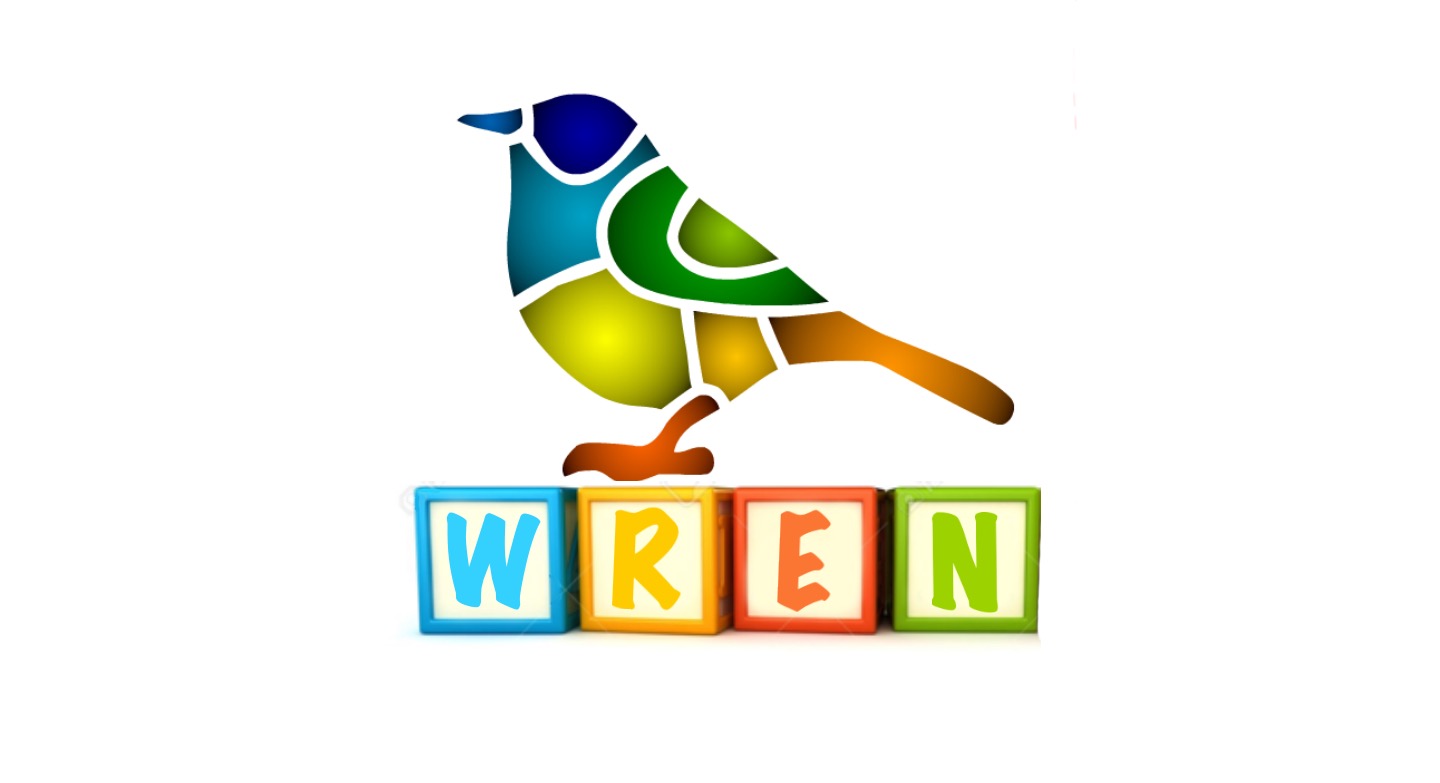 Project TitleSignificance of urine microscopy and culture in infants with prolonged jaundice HypothesisRoutine screening for urine infection in well babies with prolonged jaundice should be reconsidered as the rate of urine infections in infants in the UK are very low and non-invasive methods of urine collection lead to contaminated, erroneous results causing increased parental anxiety related to repeated samples.Aims To identify the cases of urine infections diagnosed and treated after prolonged jaundice screen in well infants in Wales. To identify number of repeat samples taken for contaminated results.To identify number of urine samples taken by an invasive method (eg. Catheterization).MethodsRetrospective data collection from welsh clinical portal (clinic letters and investigation results) of the patients who attended prolonged jaundice clinics over a period of one year between 1st August 2019- 31st July, 2020.Patients to be identified from prolonged jaundice clinic lists during that period.Data ManagementData will be collected on NHS computers located in individual hospitals and all identifiers (hospital number, NHS number, date of birth and name) will be removed prior to submission of data to the project lead.A different code will be provided for each hospital at the start of project, for providing different patient IDs (eg. M=Morriston, patient 1 from Morriston= M1) for ease of identification of patients if further data is needed.Planned Dissemination of ResultsWe aim to start the data collection from 1st Dec onwards. Aiming to complete the data collection by 15th Jan, 2021. The results will be disseminated in WREN meeting in Feb, 2021. Also aiming to submit the abstract in Welsh Paediatric Society journal.